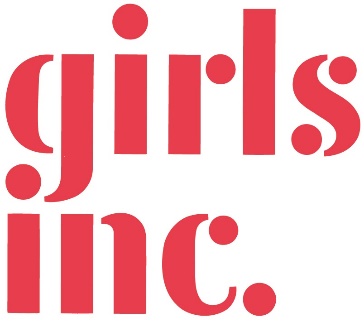 Girls Inc. of LynnJOB TITLE: 		Teen Health Advisor DEPARTMENT:	Middle and Teen	REPORTS TO:		Supervisor of Teen Pregnancy Prevention ProgramsSUPERVISES:		Teen Health Ambassador Peer Leaders (THA’s)OVERVIEW:	The Teen Health Advisor will oversee the teen health ambassador peer leadership program and deliver Girls Inc. Healthy Sexuality curricula in the Lynn Public Schools. Rate:	$45,635 yearly salary Benefits: 	Accruable earned time and paid holidays, health insurance, travel reimbursement, paid trainings and other benefitsSTATUS: 		Fulltime, non-exemptPrincipal Tasks:Assist with coordination and deliver Girls Inc. healthy sexuality curricula in the Lynn Public Schools and community agencies;Deliver the Department of Public Health approved curricula with fidelity and adhere to the values of the curricula;Recruit, train, supervise and support 4-6 high school-age-teens in the position of peer leader educator;Create a structured schedule for the THA’s;Create an annual calendar of events for the THA program;Teach the THA’s how to plan and host community health related events and carry out projects; Facilitate collaborative events/programs with health care providers, youth-serving agencies, community-based agencies, and the teen drop-in center to promote adolescent health /wellness;Plan and implement programming and workshops, including Girls Inc. healthy sexuality, for the middle and high school program participants as requested;Complete all reporting requirements for the Department of Public Health and Girls Inc., administer all surveys and maintain accurate records regarding program delivery;Serve as an advocate and resource for healthy sexuality education which includes partnering with the Lynn Public Schools, Lynn Community Health Center, North Shore Medical Center, Girls Inc. National and other service providers; Participate as a member of the Middle School and Teen Program teams to assess the needs of girls and the greater community, and how Girls Inc. is/could be meeting such needs; Attend all trainings and meetings as requested including Massachusetts Department of Public Health provider meetings, trainings, and conference calls;Work collaboratively with Girls Inc. staff to provide a safe, secure, pro-girl environment; Carry out other tasks as assigned;QUALIFICATIONS:BA in public health, social work, community planning, human services, or a related major is strongly preferred, however relevant experience is valued highly;Minimum of 18 months experience working with youth;Experience with teen pregnancy prevention/healthy sexuality approaches; Solid understanding of youth development; Strong facilitation skills and group/classroom management skills;Experience working with youth and adults in a multicultural, urban setting; Ability to take initiative to respond to changing needs within the community;Commitment to addressing the impact of racism and other oppressions on sexual and reproductive health;Commitment to addressing the impact of gender inequity and other oppressions on healthy development of youth;Ability to create a safe, welcoming, inclusive, supportive and creative environment for youth, staff and volunteers;Ability to take on multiple projects and manage them simultaneously;Reliable transportation is a must (may occasionally travel to multiple different locations in the same day);Ability to work flexible hours that may change week to week and include early mornings and/or late evenings;Strong computer skills and internet familiarity;Excellent organization, written, and verbal communication skills (bilingual a plus);Girls Incorporated of Lynn is an Equal Opportunity Employer. LGBTQIA+ identified persons, Black, Indigenous, and other people of color (BIPOC), and individuals from other historically underrepresented communities are strongly encouraged to apply. Hiring is contingent on a satisfactory background check including a CORI. To apply:Email cover letter and resume toBridget Brewer, Supervisor of Teen Pregnancy Prevention Programsat bbrewer@girlsinclynn.org